ST NINIAN’S HIGH SCHOOLPSHE Newsletter & LessonsWeek Beginning 13th September 2021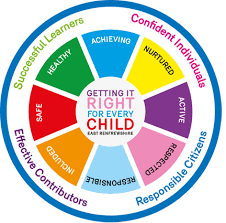 Focus: Daily PrayersSurvey – Pupil Voice Have your Say S1-S6 Cross Stitch & Crochet Club – S1-S3Debating & Public Speaking Club - S1-S3Faith mattersEucharistic Adoration from 12.20-1.00pm every Friday with the Rosary at 12.30pm. Mass in the Oratory, Tuesday, Thursday, Friday, 8.25am. Mental Health Awareness 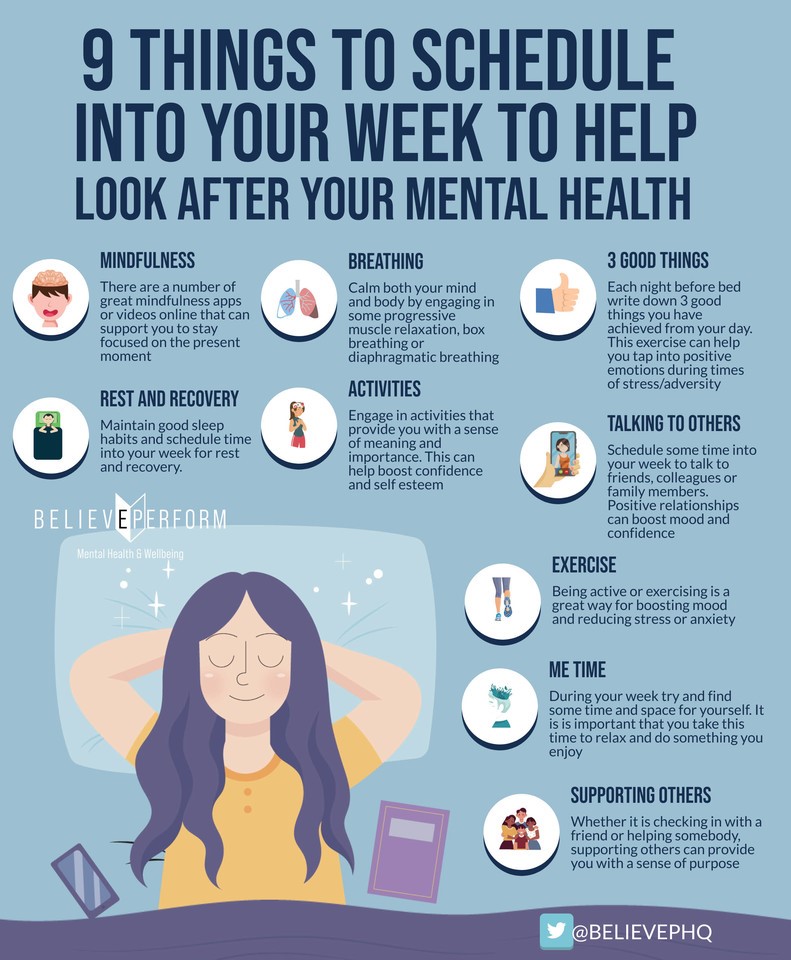 S11a6 – Mr McArthur’s class to go to the oratoryGIRFEC – Wellbeing WheelOnline SafetyFriendshipsBody ImageS2Subject Choices – Lesson 2Subject Choices - Lesson 1GIRFEC – Wellbeing WheelFriendshipsBody Image S3GIRFEC – Wellbeing WheelOnline ReputationFriendshipsBody Image S44a7 – Mrs Ward’s class to go to the oratory – take bags with youReport Reflection – please complete report targets in booklet / diary2nd last Period to complete you’re booklet!Mental Health and Wellbeing Award – Understanding Mental Health Issues.LessonMarking Scheme S52nd last Period to complete you’re booklet! Mental Health and Wellbeing Award – Influences on Mental Health Marking Scheme Slides to be covered for Unit 2 Outcome 1S6DiplomaS6 Service and Volunteering Opportunities Writing your Personal StatementE Ward